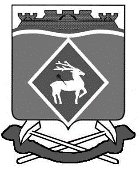 РОССИЙСКАЯ  ФЕДЕРАЦИЯ РОСТОВСКАЯ ОБЛАСТЬМУНИЦИПАЛЬНОЕ  ОБРАЗОВАНИЕ  «ГОРНЯЦКОЕ СЕЛЬСКОЕ  ПОСЕЛЕНИЕ»АДМИНИСТРАЦИЯ  ГОРНЯЦКОГО  СЕЛЬСКОГО ПОСЕЛЕНИЯ ПОСТАНОВЛЕНИЕот 21.04.2022 № 75пос. ГорняцкийО внесении изменений в постановление администрации Горняцкого сельского поселения от 21.03.2019 № 46.В соответствии с Федеральным Законом от 06.10.2003 № 131-ФЗ «Об общих принципах организации местного самоуправления в Российской Федерации», 0т 27.07.2010 № 210-ФЗ «Об организации предоставления государственных и муниципальных услуг», Постановлением Правительства РФ от 26.11.2021 № 2059 «О внесении изменений в некоторые акты Правительства Российской Федерации», руководствуясь Уставом Горняцкого    сельского поселения, администрация Горняцкого сельского поселения Белокалитвинского района Ростовской области постановляет:Внести в административный регламент по предоставлению муниципальной услуги «Присвоение, изменение и аннулирование адреса объекта адресации», утверждённый постановлением администрации Горняцкого сельского поселения Белокалитвинского района Ростовской области от 21.03.2019 № 46 (далее - Регламент), следующие изменения:1.1. Пункт 1.3 раздела 1 Регламента изложить в новой редакции:        «1.3. Заявителями в соответствии с регламентом являются: физические или юридические лица (далее - заявитель, заявители), являющиеся собственниками объекта адресации, либо обладающие одним из следующих вещных прав на объект адресации:     а) право хозяйственного ведения;     б) право оперативного управления;     в) право пожизненно наследуемого владения;     г) право постоянного (бессрочного) пользования.      1.3.1. С заявлением вправе обратиться представители заявителя, действующие в силу полномочий, основанных на оформленной в установленном законодательством Российской Федерации порядке доверенности, на указании федерального закона либо на акте уполномоченного на то государственного органа, органа местного самоуправления или органа публичной власти федеральной территории (далее - представитель заявителя).     От имени собственников помещений в многоквартирном доме с заявлением вправе обратиться представитель таких собственников, уполномоченный на подачу такого заявления принятым в установленном законодательством Российской Федерации порядке решением общего собрания указанных собственников.      От имени членов садоводческого или огороднического некоммерческого товарищества с заявлением вправе обратиться представитель товарищества, уполномоченный на подачу такого заявления принятым решением общего собрания членов такого товарищества.      От имени лица, указанного в пункте 1.3 настоящего Регламента, вправе обратиться кадастровый инженер, выполняющий на основании документа, предусмотренного статьей 35 или статьей 42 3 Федерального закона "О кадастровой деятельности", кадастровые работы или комплексные кадастровые работы в отношении соответствующего объекта недвижимости, являющегося объектом адресации.       1.3.2. Заявитель или представитель заявителя вправе обратиться за получением муниципальной услуги в Администрацию Горняцкого сельского поселения и (или) Муниципальное автономное учреждение «Многофункциональный центр предоставления государственных и муниципальных услуг» Белокалитвинского района, а также направлять заявление в уполномоченный орган на бумажном носителе посредством почтового отправления с описью вложения и уведомлением о вручении или представляется заявителем лично или в форме электронного документа с использованием информационно-телекоммуникационных сетей общего пользования, в том числе федеральной государственной информационной системы «Единый портал государственных и муниципальных услуг (функций)» (далее - единый портал) или региональных порталов государственных и муниципальных услуг (функций), портала федеральной информационной адресной системы в информационно-телекоммуникационной сети «Интернет».Муниципальное автономное учреждение «Многофункциональный центр предоставления государственных и муниципальных услуг», участвующий в предоставлении муниципальной услуги по принципу «одного окна», в соответствии с которым предоставление муниципальной услуги осуществляется после однократного обращения заявителя с соответствующим заявлением, а взаимодействие с органом, предоставляющим муниципальную услугу, осуществляется Многофункциональным центром без участия заявителя в соответствии с нормативными правовыми актами и соглашением о взаимодействии.».Настоящее постановление вступает в силу после его официального опубликования.Контроль за исполнением настоящего постановления возложить на Жидовкину Е.А.Глава АдминистрацииГорняцкого сельского поселенияЕ.С. ОгольЕ.С. ОгольВерно Заведующий сектором по общим вопросам, земельным и имущественным отношениямВерно Заведующий сектором по общим вопросам, земельным и имущественным отношениямЛ.П. Дикая